Черкашина Т. В., доктор педагогічних наук, професор кафедри педагогіки і освітнього менеджменту комунального навчального закладу «Черкаський обласний інститут післядипломної освіти педагогічних працівників Черкаської обласної ради»МЕТОДИКА РЕАЛІЗАЦІЇ ФУНКЦІЇ «РЕФЛЕКСІЯ ТА ПРОФЕСІЙНИЙ САМОРОЗВИТОК» ПРОФЕСІЙНОГО СТАНДАРТУ ПЕДАГОГІЧНИХ ПРАЦІВНИКІВ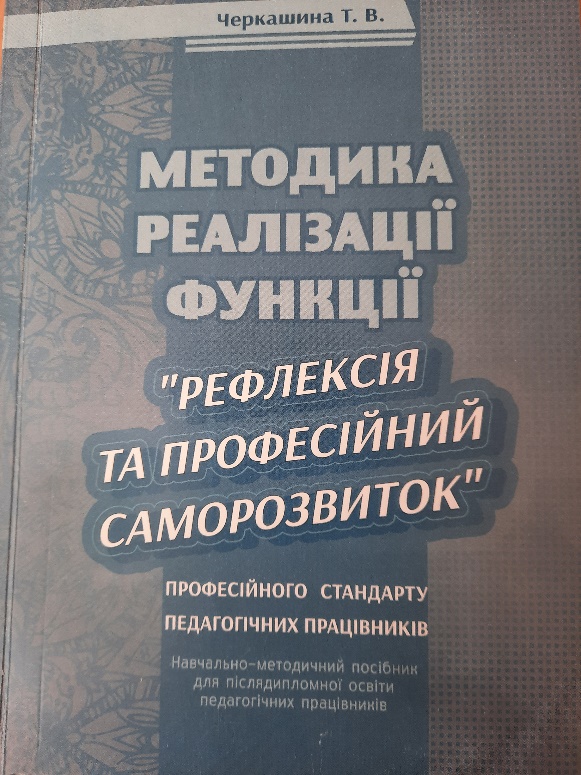 Фрагменти з навчально-методичного посібникаЗагальні положення реалізації функції «Рефлексія та професійний саморозвиток»Мотивацією до системного саморозвитку засобами самопізнання може слугувати промовистий вислів Махатми Ганді: «Почніть змінювати в собі те, що ви хочете змінити навколо». Зміст цієї духовно-моральної настанови спрямовує до усвідомлення того, що всі проблеми зосереджені в людині, в її індивідуальному сприйнятті філософських категорій «добра у злі» та «зла у добрі», її ставленні до розуміння проблем інших, розумінні безумовності дії причинно-наслідкового зв’язку в ієрархії соціальних, професійних, міжособистісних комунікацій в залежності від цілепокладання з свідомо обраної ролі у сфері докладання особистих зусиль: руйнівника, охоронця, будівничого. Мета реалізації функції «Рефлексія та професійний саморозвиток» полягає у свідомому духовно-моральному, професійно-орієнтованому, соціально значущому саморозвитку суб’єкта педагогічної діяльності засобами самопізнання. Предметом слугують методики, технологічні конструкти реалізації функції «Рефлексії та професійного саморозвитку» професійного стандарту педагогічних працівників. Завдання орієнтовані на опанування методиками реалізації функції «Рефлексія та професійний саморозвиток» відповідно до професійного стандарту педагогічних працівників, об’єктивацію самооцінки особистої ефективності в педагогічній практиці. Ключові поняття і та визначення. Термін «рефлексія (від лат. reflexio – звернення назад) – розумовий процес, спрямований на самопізнання, аналіз своїх емоцій і почуттів, станів, здібностей, поведінки» з'явився спочатку в філософії, потім став популярним в інших областях знань, в тому числі в психології. На підставі трактування Джона Локка, рефлексії як особливого джерела знань, було сформовано окремий напрям – інтроспективна психологія. Загалом у психологічному контексті рефлексія має здатність змінювати структури свідомості, а також її зміст. Рефлексія починає формуватися в молодшому шкільному віці, а в підлітковому стає основним фактором регуляції поведінки і саморозвитку. Головна проблема полягає у рефлексії над питанням «Хто я?». Одним з базових понять є «саморозвиток» – як постійна робота над собою, самовдосконалення і вироблення особистих якостей. У цьому процесі людина концентрується на своїх власних бажаннях і цілях і постійно видобуває все нові і нові знання для їх досягнення. Самоаналіз, в контексті проблеми, розглядається як спосіб виховання волі на основі самодисципліни та самоорганізації, з прогнозованим результатом у вигляді розвиненого почуття міри, самовладання, позитивного, логічного, конструктивного, проектного мислення, вміння обирати головне з багатоманітних факторів. З метою аналізу характерних взаємозв’язків у структурі індивідуального ресурсу сил (надалі ІРС) надамо визначення. ІРС – інтегративний психофізичний продукт, який уміщує в собі такі структурно-змістові компоненти як пам’ять, бажання, емоції, почуття, думки у проявах сили розуму, сили волі, сили духу. Характеризується стійкістю вольового, емоційного, ментального імунітету з метою вирішення особистісно-професійних завдань. Самоаналіз особистісно-професійної діяльності з реалізації освітніх цілей і завданьІєрархія цілей. Самоаналіз особистісно-професійної діяльності з реалізації освітніх цілей і завдань дає уявлення про сумірність особистих сил і можливостей, об’єктивує самооцінку власних досягнень і недоліків, характеризує стійке прагнення педагога до узагальнення отриманих знань про себе, специфічні особливості свого індивідуального ресурсу сил (далі ІРС), засвідчує наявність ознак ментальній самостійності. 		Ієрархія цілей особистісно-професійної діяльності в контексті реалізації функції «рефлексії та професійного саморозвитку» відповідно до професійного стандарту педагогічних працівників Нової української школи, може бути представлена в такому порядку: 	- цілі суспільства (соціальне замовлення на формування самосвідомості розумно мислячого суб'єкта педагогічної діяльності, здатного до партнерських комунікацій в освітньому середовищі); освітні цілі (системна реалізація теоретичних і методичних засад самопізнавальної діяльності; цілеспрямоване, масштабне їх застосування в усіх рівнях освітнього середовища: дошкільні, загальні, вищі заклади освіти, установи післядипломної освіти);особистісні цілі (осмислений поступенево-поступовий неперервний саморозвиток з набуття додаткових професійних компетентностей). 		Інтегративні показники з самоаналізу структурно-змістових складників ІРС. Детально змістове наповнення інтегративних показників ІРС надані у навчально-методичному посібнику «Сучасні педагогічні практики: педагогічна система самопізнання і особистісно-професійного самовдосконалення» [39]. Зупинимося на головних формулах, які дають можливість зрозуміти зміст та функціональну спрямованість кожного структурно-змістового складника ІРС [28]. Так, досягнення певного рівня культури пам’яті підпорядковано формулі: вибір головного у відповідності до духовно-моральної настанови «Не нашкодь». Культура бажань – формулі: формування почуття міри у відповідності до духовно-моральної настанови «Ніщо не забагато». Культура емоцій – формулі: формування самовладання у відповідності до духовно-моральної настанови «І це минеться». Культура думок – формулі: формування позитивного, логічного, конструктивного, проектного мислення у відповідності до духовно-моральної настанови «Все у тобі». 		Застосування технологій порівняльного самоаналізу в використанням діагностичних таблиць та комплексу спеціальних тестів (автора Е.А. Піньковської) створюється можливість об’єктивації самооцінки по кожному структурно-змістовому елементу ІРС [7; 23; 24; 25; 27; 28; 39].Інтегративний показник свідомого вдосконалення пам’яті. Формула вибору головного в контексті рефлексії та професійного саморозвитку суб’єкта педагогічної діяльності є універсальною для всіх структурно-змістових компонентів ІРС, однак її розглядають, насамперед, як показову та ефективну з вдосконалення пам’яті. Зміст формули полягає в простих і зрозумілих складниках: «доцільно за змістом + сумірно з силами + необхідно за часом виконання = головному за змістом, часом та місцем виконання» [28]. Етапи свідомого вдосконалення пам’яті. Зважаючи на зміст наведеної формули з вибору головного, проведемо самоаналіз стану власної пам’яті за допомогою діагностичної таблиці 1.1, яка розкриває зміст етапів свідомого вдосконалення пам’яті. Головна умова полягає у наданні об’єктивної самооцінки відповідно до наведених в таблиці 1.1 етапів. Методика самоаналізу проста: рухаючись в діагностичному полі таблиці зверху в низ, необхідно відшукати щаблину, яка відповідатиме стану особистої пам’яті «тут і зараз» та, виходячи з наданих рекомендацій у відповідній горизонталі, спроектувати подальшу траєкторію свідомого вдосконалення пам’яті, усуваючи з’ясовані недоліки, вади, дефекти. Таблиця1.1. Щаблини з усвідомлення вад в тілі пам'яті розумно мислячої людини, спрямованої до самовдосконалення [28]Виправлення дефектів пам’яті, які описані у третій-п’ятій щаблинах таблиці сприяє покращенню якості міжособистісних комунікацій з близькими та рідними, підвищує рівень законослухняності, відкриває нові можливості з особистісно-професійного саморозвитку. Для перевірки об’єктивності самооцінки стану пам’яті проведемо самоаналіз за тестом, який дає змогу зрозуміти чим переважно завантажена пам'ять: позитивними чи негативними спогадами з минулого; чим сповнена: радістю чи смутком; що зберігає: добро чи зло. Відверта відповідь на поставлені питання тесту 1.1 слугуватиме в якості елемента порівняння об’єктивності самооцінки стану пам’яті за попередньо проведеною процедурою самоаналізу (за діагностичною таблицею 1.1.). Тест 1.1. Згадай та обміркуй з того періоду, який прийде на пам'ять:Як жив: радісно чи безрадісно?Як живеш зараз: радісно чи безрадісно?У чому досяг успіху: в багатстві матеріальному, в збереженні бадьорості і здоров'я, в професійному зростанні, в політичній кар'єрі, у створенні сім'ї, в освіті, в дружбі, в умінні все робити своїми руками, в розумінні природи, в умінні спілкуватися з людьми? Що робиш корисного в даний момент: для себе, для сім'ї (рідних), для колег, для міста, в якому живеш, для своєї країни, для планети? Згадай, дай відповідь, підсумуй. Проведемо процедуру аналізу самотестування: якщо на питання «як жив?» відповідь – «радісно», а на питання «як живеш?» – «безрадісно», то це засвідчує про панування бажань та емоцій над здоровим глуздом. Бажання перевищують можливості сьогодення і провокують непомірні емоції, тобто заздрість та жадібність пригнічують радість від благополуччя, яке ймовірно вже існує. І це пройде, як тільки перестанете порівнювати себе з будь ким [7; 27].За результатами самотестування за діагностичною таблицею 1.1 та тестом 1.1, проводиться порівняльний самоаналіз та формулюється узагальнений висновок. Спираючись на об’єктивну самооцінку внаслідок проведеного порівняльного самоаналізу за формулою вибору головного, моделюється індивідуальна траєкторія подальшого самовдосконалення стосовно стану своєї пам’яті. Інтегративний показник свідомого вдосконалення бажань. Розглянемо наступний структурно-змістовий складник ІРС – бажання та інтегративний показник з свідомого вдосконалення бажань, у змісті якого закладено формування почуття міри (межі дозволеного) за формулою: не менше, ніж потрібно віддати, і не більше, ніж можна взяти [28; 39]. Похідними формування почуття міри в бажаннях є зміцнення сили волі (подолання себе) та набуття почуття власної гідності (примноження ресурсу чеснот) і, як наслідок, почуття радості від здобутих особистісно-професійних перемог та досягнень, зміцнення вольового імунітету. Етапи свідомого вдосконалення бажань. Зважаючи на зміст наведеної формули з формування почуття міри в бажаннях, проведемо самоаналіз стану особистих бажань за допомогою діагностичної таблиці 1.2, яка розкриває зміст етапів свідомого вдосконалення бажань. Методика самоаналізу аналогічна попередній (щодо пам’яті): рухаючись в діагностичному полі таблиці зверху вниз, необхідно відшукати щаблину, яка відповідатиме стану особистих бажань «тут і зараз» та, виходячи з наданих рекомендацій у відповідній горизонталі, спроектувати подальшу траєкторію свідомого вдосконалення бажань, трансформуючи з’ясовані вади.Таблиця 1.2.Щаблини з усвідомлення вад в тілі бажань розумно мислячої людини, спрямованої до самовдосконалення [28]Робота з таблицею спрямовує розумно мислячого суб’єкта самопізнання до свідомого оздоровлення своїх бажань засобами рефлексії та динамічних перетворень виявлених недосконалостей стосовно якості генерованих бажань. За допомогою тесту 1.2 проведемо перевірку об’єктивності наданої самооцінки стосовно бажань у порівнянні з попередньою процедурою самоаналізу за діагностичною таблицею 1.2. Дамо неупереджені відповіді на поставлені питання тесту та з’ясуємо відповідність власного портрету та портрету людини, яка позбавлена жадібності.Тест 1.2. Жадібний – нестримний в прагненні задовольнити якесь бажання, надто ласий на щось, корисливий.Людина, позбавлена жадібності, яка вона? 1. Здатна віддати на шкоду собі. А ти? 2. Ніколи не пам'ятає про те, хто повинен їй. А ти?3. Ніколи не чекає подяки за свої справи. А ти? 4. Любить дарувати, а не отримувати подарунки. А ти?5. Ніколи не візьме чужого, хоч би в цьому мала потребу. А ти?6. Ніколи не має зайвих речей при собі, на роботі, вдома. А ти? 7. Навколо себе не бачить і не засуджує жадібних людей. А ти бачиш?А ти судиш?Процедура аналізу відповідей на поставленні питання тесту розглядається у кількісному виразі у такий спосіб: кожна об’єктивна відповідь «так» на зазначені питання розцінюється у 12,5%. Загальний показник відповідей «так» (кількість «так» помножена на 12,5%), який сягає значення до 50% відповідає низькому рівню вдосконалення бажань; показник кількості відповідей «так», який знаходиться в межах 51-75% відповідає середньому рівню вдосконалення бажань; показник кількості відповідей «так», який знаходиться в межах 76-100% відповідає високому рівню вдосконалення бажань. Підсумуйте, зробіть висновки щодо об’єктивності наданої вами самооцінки стосовно вдосконалення бажань та вмінні керувати ними [7; 27]. Інтегративний показник свідомого вдосконалення емоцій. Наступний структурно-змістовий складник ІРС – емоції. Інтегративний показник свідомого вдосконалення емоцій відображає досягнення високої моральної якості – самовладання. Самовладання як здатність володіти собою, виявляти витримку, холоднокровність у надскладних педагогічних комунікаціях формується внаслідок опанування теоретичних засад з реалізації функції рефлексії та професійного саморозвитку професійного стандарту педагогічних працівників, зокрема, правила формування стриманості, закону дзеркального відображення, золотого правила спілкування та застосування їх в повсякденній педагогічній практиці. Детальний аналіз зазначених правил і законів надано в навчально-методичному посібнику «Сучасні педагогічні практики: педагогічна система самопізнання і особистісно-професійного самовдосконалення» [39]. Етапи свідомого вдосконалення емоцій. Виходячи з означених напрямків формування самовладання як ознаки свідомого вдосконалення емоцій, проведемо самоаналіз їх стану за допомогою діагностичної таблиці 1.3, яка розкриває зміст етапів свідомого вдосконалення емоцій [28]. Методика самоаналізу аналогічна попереднім (щодо пам’яті та бажань): рухаючись в діагностичному полі таблиці зверху вниз, необхідно відшукати щаблину, яка відповідатиме стану особистих емоцій «тут і зараз» та, виходячи з наданих рекомендацій у відповідній горизонталі, спроектувати подальшу траєкторію вдосконалення емоцій, трансформуючи з’ясовані вади. Таблиця 1.3. Щаблини з усвідомлення вад в тілі емоцій розумно мислячої людини, спрямованої до самовдосконалення [28]Зазначимо, що діагностична таблиця призначена для зміцнення емоційного імунітету засобами трансформування суттєвих дефектів в емоціях, зокрема гніву, страху, образи, засмучення, невдоволення. Зменшуючи частоту проявів гніву, розумно мислячий суб’єкт самопізнання має змогу розгледіти у собі причину їх виникнення. Насамперед, це страх за свої недобрі справи, думки, слова, які викликають почуття смутку та сорому. Докладання зусиль до ретельного самоаналізу проявлених відтінків страху (смертельний, запаморочний, паралізуючий), усвідомлення коли, з ким і чому виникає почуття сорому за свої вчинки, слова, думки призведе до сталого розвитку таких якостей як впевненість, рішучість, почуття власної гідності, внаслідок чого аналізовані прояви страху трансформуватимуться у мобілізуючі, відповідальні, свідомі. За допомогою тесту 1.3 проведемо перевірку об’єктивності наданої самооцінки стосовно емоцій у порівнянні з попередньою процедурою самоаналізу за діагностичною таблицею 1.3. Дамо неупереджені відповіді на поставлені питання тесту та з’ясуємо відповідність власного портрету та портрету людини, яка позбавлена заздрощів.Тест 1.3. Людина, позбавлена заздрощів, яка вона?1. Задоволена своїм одягом. А ти?2. Задоволена своєю роботою, посадою. А ти?3. Задоволена своєю родиною, домівкою. А ти?4. Задоволена своїм містом, країною. А ти?5. Задоволена успіхами друзів і колег на рівні зі своїми. А ти?6. Сприймає себе такою яка є. А ти?7. Навколо себе не помічає і не засуджує  заздрісних людей. А ти бачиш?А ти засуджуєш? Процедура аналізу відповідей на поставленні питання тесту розглядається у кількісному виразі у такий спосіб: кожна об’єктивна відповідь «так» на зазначені питання розцінюється у 12,5%. Загальний показник відповідей «так» (кількість «так» помножена на 12,5%), який сягає значення до 50% відповідає низькому рівню свідомого вдосконалення емоцій; показник кількості відповідей «так», який знаходиться в межах 51-75% відповідає середньому рівню свідомого вдосконалення емоцій; показник кількості відповідей «так», який знаходиться в межах 76-100% відповідає високому рівню свідомого вдосконалення емоцій. Підсумуйте, зробіть висновки щодо об’єктивності наданої вами самооцінки стосовно свідомого вдосконалення емоцій та вміння керувати ними [7; 27]. Інтегративний показник свідомого вдосконалення думок. Наступний структурно-змістовий складник ІРС – думки. Інтегративний показник свідомого вдосконалення думок відтворює здатність розумно мислячого суб’єкта самопізнання до розвитку позитивного, логічного, конструктивного, проектного мислення в форматі законослухняності за формулою: роблю тільки те, про що говорю та думаю; думаю та говорю про те, що роблю [39]. Підкреслимо, що уміння позитивно мислити призводить до трансформування образу ворога, створює умови до творчої співпраці та гуманного партнерства. Етапи свідомого вдосконалення думок. Зважаючи на зміст наведеної формули з розвитку позитивного, логічного, конструктивного, проектного мислення в форматі законослухняності, проведемо самоаналіз стану своїх думок за допомогою діагностичної таблиці 1.4, яка розкриває зміст етапів свідомого вдосконалення думок. Методика самоаналізу аналогічна попереднім (щодо пам’яті, бажань, емоцій): рухаючись в діагностичному полі таблиці зверху вниз, необхідно відшукати щаблину, яка відповідатиме стану думок «тут і зараз» та, виходячи з наданих рекомендацій у відповідній горизонталі, спроектувати подальшу траєкторію свідомого вдосконалення думок, трансформуючи з’ясовані недосконалості.Таблиця 1.4. Щаблини з усвідомлення вад в тілі думок розумно мислячої людини, спрямованої до самовдосконалення [28]Самоаналіз за діагностичною таблицею 1.3 спрямовує розумно мислячого суб’єкта самопізнання до якісних змін у мисленні, зміцнення ментального імунітету, створення індивідуального ритму особистісно-професійного самовдосконалення засобами свідомого перетворення вад, недоліків, помилок у функціонуванні ментального компоненту структури ІРС. Якісні перетворення виявлених дефектів мислення сприяє пізнанню та усвідомленню законів формальної логіки та діалектики. За допомогою тесту 1.4 проведемо перевірку об’єктивності наданої самооцінки стосовно думок у порівнянні з попередньою процедурою самоаналізу за діагностичною таблицею 1.4. Дамо неупереджені відповіді на поставлені питання тесту та з’ясуємо відповідність власного портрету та портрету людини, якій притаманна рішучість. Рішучий – твердий в своїх діях, непохитний.Тест 1.4. Людина рішуча, яка вона?Вміє швидко, сміливо приймати рішення, яке потім виявляється правильним. А ти?Діє чітко, продумано, мобілізуючи інших на подібне. А ти?3. Робить мало помилок. А ти?4. Не боїться відповідальності за свої дії, ні перед ким. А ти?5. Уміє переконати у своїй правоті. А ти?6. Завжди спокійна, зібрана, гідна наслідування. А ти?7. Навколо себе не бачить і не засуджує нерішучих та тих, хто сумнівається. А ти бачиш? А ти засуджуєш?Процедура аналізу відповідей на поставленні питання тесту розглядається у кількісному виразі у такий спосіб: кожна об’єктивна відповідь «так» на зазначені питання розцінюється у 12,5%. Загальний показник відповідей «так» (кількість «так» помножена на 12,5%), який сягає значення до 50% відповідає низькому рівню свідомого вдосконалення рішучості; показник кількості відповідей «так», який знаходиться в межах 51-75 % відповідає середньому рівню свідомого вдосконалення рішучості; показник кількості відповідей «так», який знаходиться в межах 76-100% відповідає високому рівню свідомого вдосконалення рішучості. Підсумуйте, зробіть висновки щодо об’єктивності наданої вами самооцінки стосовно свідомого вдосконалення думок та вміння генерувати позитивні мислеобрази у творчій педагогічній праці [7; 27]. Узагальнюючи вище зазначене, алгоритм самоаналізу професійної діяльності з реалізації освітніх цілей і завдань можна представити за схемою особистих подолань у досягненні омріяного:1. Чи за свою справу взявся?2. Чи достатньо вмінь для її виконання?3. Чи достатньо терпіння?4. Чи все знаєш про те, що збираєшся зробити?5. Чи вистачить витримки при виникненні труднощів? 6. Чи вистачить мужності довести справу до завершення?7. Чи здатен у випадку успіху розділити його з усіма, а у випадку невдачі взяти провину на себе? [28]	Підкреслимо, що специфіка опанування зазначеним алгоритмом полягає в наданні чіткої, однозначної та об’єктивної відповіді «так» на кожне попереднє питання. Неупереджена відповідь «ні» (на будь якій щаблині представленого ряду) засвідчує особисту межу стійкості вольового імунітету, з якої потрібно розпочинати цілеспрямоване подолання себе, трансформування свого «хочу» в свідому потребу «можу» на засадах доцільної необхідності. Набуття такої здатності дає змогу здійснитися будь-якому бажанню в досягненні омріяних цілей і завдань, зокрема в педагогічній практиці.  Структурно-змістові складники системного самоаналізу. Підкреслимо, що результативність етапу системного самоаналізу з реалізації усвідомлених цілей і завдань досягається постійним самоконтролем та самоспостереженням у поєднанні з конструктивною самокритикою в динаміці особистісно-професійного зростання за схемою ментальної працездатності: зрозуміти, прийняти, вмістити, оволодіти, застосувати, проаналізувати, скоректувати нові знання про себе. У контексті викладу підкреслимо особливу роль конструктивної самокритики, як ефективного засобу з самоствердження у професійній діяльності (самоствердження – твердження себе, своєї особистості, її цінності, значущості [3]) як людини розумно мислячої, ментально самодостатньої, здатної до подолання внутрішніх протиріч на рівні уніфікованих підходів в осмисленні і реалізації професійних завдань, вивірених науковим досвідом, відповідно до формули особистісно-професійних досягнень: 			«почуття + характер + вчинок = доля», 			де почуття = осмислення + емоції;			вчинок = почуття + бажання;			характер = вчинок + пам'ять [28].	Вкладаючи у формулу різноманітні якісні характеристики думок, емоцій, бажань, пам'яті можна спрогнозувати очікуваний результат у почуттях, вчинках, характері та, у цілому, долі. У схемі наведено приклад з проектування щасливої долі, за аналогією з якою можна вибудувати свою унікальну формулу життєтворення.	За логікою представленої схеми професійні досягнення асоціюються з особистим вмінням керувати ІРС (пам'яттю, бажаннями, емоціями, думками) в їх якісному виразі: вибирати головне, проявляти почуття міри, самовладання, гідність у будь-яких, особливо надскладних, обставинах. Динаміка об’єктивації результатів особистої ефективності. Технологічно вирішення завдань системного самоаналізу особистісно-професійних досягнень співвідноситься з об'єктивацією самооцінки. Поняття самооцінки в філософському словнику розкриває сенс оцінки особистістю самої себе, своїх можливостей, якості та місця серед інших людей. Самооцінка представляється як моральна оцінка своїх власних вчинків, моральних якостей, переконань, мотивів, один із проявів моральної самосвідомості і совісті особистості [11].	Об'єктивна самооцінка дає цілісне уявлення про стан власної ментально-чуттєвої сфери, сприяє застосуванню набутих знань про себе в педагогічній практиці, більш детальному аналізу власних помилок, невдач, досягнень і перемог, прощенню недосконалості інших, допомагає вибудувати ефективну модель поведінки в соціокультурному середовищі, спрямовує особисті зусилля на досягнення провідних цілей в ім'я моральних ідеалів, формує здатність співпереживати ближньому і прощати ворогу. У контексті проблеми вважаємо за доцільне надати визначення ментальної культури. Ментальна культура як інтегративний продукт з реалізації функції рефлексії та професійного саморозвитку відображає культуру пам'яті, бажань, емоцій, почуттів, думок, виражається культурою згоди, культурою незгоди і проявляється культурою дій учасників педагогічної співпраці в комунікативних ситуаціях освітнього середовища. Змістовими конструктами ментальної культури в залежності від її рівня (низький, середній, високий) є, відповідно, ментальна працелюбність, ментальна самостійність, ментальна самодостатність. Самооцінка ментальної працездатності з особистої ефективності. Якість самооцінки особистої ефектвності за рівнями самокерування ІРС певним чином пов’язана з пориванням до самоствердження. Психологічний аспект такого вмотивованого спонукання полягає у прагненні розумно мислячого суб’єкта до високої оцінки та самооцінки своєї особистості і викликаної цим прагненням поведінки. Задоволення потреби в самоствердженні досягається різними спрямуваннями: реальними досягненнями в колективно-особистісній діяльності (об’єктивна оцінка внеску своєї праці у загальній справі) чи створенням ілюзії особистих досягнень, самоомани, коли суб'єкт прагне здаватися таким, яким йому хотілося б бути, хоча насправді таким не є (видавання удаваного за реальне).Рівні самокерування ІРС з об’єктивації самооцінки особистісно-професійних досягнень структуруються у відповідності до рівнів та етапів ментальної працездатності, а також ментально-часових характеристик як низький, середній, високий (таблиця 1.5).Таблиця 1.5Самооцінка ментальної працездатності особистісно-професійної ефективностіЗа поданою діагностичною таблицею рекомендується визначити свій рівень здатності до самоаналізу особистої ефективності за певний проміжок часу. Об’єктивно надана самооцінка сприятиме подальшому підвищенню рівня ментальної працездатності та зміцненню ментального імунітету [39]. Етапи самокерування ІРС із зміцнення ментального імунітету. Надамо стислу характеристику етапів з свідомого зміцнення ментального імунітету:перший етап (ментальна працьовитість) – досягнення щаблини системного самоконтролю, з встановленням стандартного порядку в пізнанні себе, поміркованого з позиції самоспостереження і обґрунтованого (доказового) в частині самообмежень;другий етап (ментальна самостійність) – досягнення щаблини уніфікованого самоаналізу, із застосуванням переконливої самокритики, вивіреної дослідним шляхом, випробуваної нестандартними ситуаціями, з інноваційними підходами в самостійному вирішенні проблем;- третій етап (ментальна самодостатність) – досягнення щаблини унікальної самокорекції, із застосуванням технологій універсальної самооцінки, доцільної за змістом, сумірної з власними силами, необхідної для самоствердження в ролі творчої особистості. Самоаналіз причин виникнення втоми за таблицею 1.6 дає змогу розумно мислячому суб’єкту самопізнання спрямувати особисті зусилля на свідоме зміцнення ментального імунітету, збереження та примноження фізичного здоров’я, профілактику шкідливих звичок. Таблиця 1.6Причини втоми в залежності від періоду її виникнення [28]Виходячи зі змісту таблиці 1.6, можна сформулювати узагальнені висновки щодо запобігання виникнення втоми: доцільна черговість фізичної та розумової праці чи розумової та емоційної праці (спостереження природи, прослуховування музичних творів, огляд творів живопису тощо). Цілеспрямоване чергування, зумовлене примноженням емоційних накопичень миролюбності, безстрашності, безкорисливості сприяє відновленню енергетичних затрат, а отже зміцненню психічного та фізичного здоров’я. Алгоритм формування позитивного мислення. 	Об’єктивація результатів особистісно-професійної діяльності у повній мірі залежить від вміння позитивно, логічно, конструктивно мислити та законослухняно діяти. Алгоритм формування позитивного мислення у форматі законослухняності такий: не проклинай (ворогів своїх). Не засуджуй (невігласів). Не принижуй (суперників). Не гнівайся (на кривдників). Не оспорюй (демагогів). Не супереч (інакомислячим). Не жартуй (над невмілим) [28]. Виконання зазначених рекомендацій сприяє свідомому вдосконаленню ментальної праці, слугує маркером з реалізації головних завдань педагогічних комунікацій. Узагальнені характеристики особистісно-професійної ефективності суб'єкта педагогічної діяльності4. 3.1. Умови особистісно-професійного саморозвитку. Дедалі зростаюча потреба педагога в особистісно-професійному самовдосконаленні дає змогу виокремити необхідні і достатні умови реалізації функції рефлексії та професійного саморозвитку відповідно до професійного стандарту педагогічних працівників у повсякденній педагогічній практиці, спираючись на аксеологічний, акмеологічний, компетентнісний, системний, цілісний, синергетичний підходи:	- інтелект – освіченість, фундаментальні і спеціальні знання, ерудиція, професіоналізм (на засадах дотримання закону);	- моральність – миролюбність, правдивість, вдячність, рішучість, відповідальність (вміння досягати і програвати з честю);- ментальна працездатність – вміння міркувати, роздумувати, осмислювати (позитивне, логічне, конструктивне, проектне, творче мислення). Етапи самоаналізу. Якість складових ІРС (пам'яті, бажань, емоцій, думок) є результатом системного самоаналізу потенційних можливостей і вдосконалення виявлених здібностей у професійній діяльності, свідченням зміцнілого вольового, емоційного, ментального імунітету. На даному етапі розвитку суспільної свідомості такий розумно мислячий педагог здатний протистояти марнослів'ю, нерозсудливості, беззаконню. Етапи системного самоаналізу особистісно-професійних якостей розумно мислячого суб’єкта педагогічної діяльності відповідно до інтегративних рівневих характеристик вибудовуються у такій послідовності: первинний, регламентований, упорядкований етапи співвідносяться з низьким рівнем самоаналізу; упорядкований, системний, уніфікований етапи – з середнім рівнем самоаналізу; уніфікований, універсальний, унікальний етапи – з високим рівнем самоаналізу. Підкреслимо значення перехідних етапів (упорядкованого та уніфікованого) у забезпеченні неперервності процесу самовдосконалення, саморозвитку засобами рефлексії. Складники самоаналізу з застосуванням інтегративних рівневих характеристик. Проведення самоаналізу за інтегративними характеристиками забезпечується критеріальними показниками низького (розумний суб’єкт самопізнання, ментально працелюбний), середнього (розумно душевний суб’єкт самопізнання, ментально самостійний), високого (розумно мислячий суб’єкт самопізнання, ментально самодостатній) рівнів: когнітивного (професійні знання), емоційно-ціннісного (особистісні якості педагога), діяльнісного (педагогічні здібності). Системний самоаналіз у зазначеному форматі дає змогу дослідити динаміку особистісно-професійного самовдосконалення, зростання професійної компетентності, підвищення рівня комунікативної культури розумно мислячого суб’єкта педагогічної діяльності, об’єктивувати самооцінку особистих досягнень у зміцненні вольового, емоційного, ментального імунітету. 4.3.2 Інтегративні рівневі характеристики особистісно-професійного самовдосконалення засобами самоаналізу. Розглянемо методику самоаналізу за інтегративними рівневими характеристиками особистісно-професійного самовдосконалення.Самоаналіз проводиться табличним способом за заявленими критеріями: когнітивним, емоційно-ціннісним, діяльнісним (таблиця 2.1). Діагностична таблиця структурована за рівнями (низький, середній, високий рівень особистісно-професійного самовдосконалення) у відповідності до критеріальних показників, усвідомлення змісту яких сприяє об’єктивації самооцінки у динаміці особистісно-професійних досягнень [39].Представлені характеристики (таблиця 2.1) слугують інструментом для порівняльної самооцінки особистих досягнень у відповідності з обраним критерієм за певний проміжок часу. Таблиця 2.1Інтегративні рівневі характеристики особистісно-професійного самовдосконалення Ефективним засобом у досягненні високого рівня особистісно-професійного самовдосконалення виступає програмування і планування заходів з реалізації функції рефлексії та професійного саморозвитку. Показово: чим більше суб’єкт педагогічної діяльності набуває свідомого досвіду життєдіяльності, зокрема професійного, тим більше у нього з'являється особистісних рис, які допомагають йому у самокеруванні ІРС: самостійно приймати рішення та відповідати за їх наслідки, захищати себе від роздратування, ліні та розчарування, прощати образника, трансформувати в собі недоліки, посилювати чесноти, поповнювати знання, акцентувати головне тощо. Таким чином, розвивати здатність творити в собі мир та підвищувати рівень педагогічних комунікацій. 4.3.3. Інтегративні рівневі характеристики з вдосконалення професійної компетентності засобами самоаналізу. Розглянемо методику самоаналізу за інтегративними рівневими характеристиками з вдосконалення професійної компетентності (таблиця 2.2) [39].Педагогічна компетентність розглядається як інтегральна професійно-особистісна характеристика, що визначає готовність і здатність виконувати педагогічні функції відповідно до прийнятих у конкретно-історичний період норм, стандартів, вимог.	Інтегративні рівневі характеристики вдосконалення професійної компетентності розумно мислячого суб'єкта педагогічної діяльності створюють можливість для об'єктивації порівняльної самооцінки внаслідок системного самоаналізу якісних змін ментальної працездатності, рівня педагогічної свідомості, здатності з прийняття складних професійних рішень, відповідального ставлення до реалізації осмислених педагогічних завдань. 	Інтегративні рівневі характеристики з вдосконалення професійної компетентності суб’єкта педагогічної діяльності структуровані відповідно до рівнів (низький, середній, високий), критеріїв (когнітивний, емоційно-ціннісний, діяльний), показників (професійні знання і вміння, особистісні якості). 	Методика самоаналізу представлена табличним способом (таблиця 2.2). Таблиця 2.2Інтегративні рівневі характеристики професійної компетентності 	Означені рівневі характеристики відповідають параметрам статусної категорії педагога як суб'єкта самопізнання: спрямований до самопізнання (низький рівень), учень у системі самопізнання (середній рівень), співробітник у системі самопізнання (високий рівень). 4.3.4. Інтегративні рівневі характеристики з вдосконалення комунікативної педагогічної культури засобами самоаналізу. Розглянемо методику самоаналізу за інтегративними рівневими характеристиками з вдосконалення комунікативної педагогічної культури засобами рефлексії (таблиця 2.3) [39].Основні закономірності і правила міжособистісних комунікацій суб’єкта педагогічної діяльності, відповідно до сучасних соціонормативних вимог освітнього середовища регламентуються наступними законами: причинно-наслідкових зв'язків, свободи вибору, ієрархії (перша група законів); дзеркального відображення, магнітного тяжіння, аналогії (друга група законів); доцільності, співмірності, вибору головного (третя група законів) [12; 23; 24; 25; 28].	У параметрах зазначених законів досліджується динаміка вдосконалення комунікативної культури педагога в функції діяльності і спілкування (види і засоби). Сукупність соціонормативних контактів, як відомо, умовно диференціюється на два основних види: діяльність і спілкування. 	Результатом системної діяльності, як правило, є створення якогось ідеального чи матеріального продукту (думок, ідей, висновків чи предметів, засобів праці тощо); наслідком спілкування стає або взаємне збагачення, або збіднення особистісних якостей комунікаторів в силу системного впливу один на одного (позитивний особистісний приклад комунікатора або негативний). Якість діяльності та спілкування, як взаємозалежні компоненти комунікативної культури, обумовлюються рівнем ментальної працездатності: ментальною працьовитістю (низький рівень), ментальною самостійністю (середній рівень), ментальною самодостатністю (високий рівень).	Представимо інтегративні рівневі характеристики комунікативної культури суб'єкта педагогічної діяльності (таблиця 2.3) за прийнятими рівнями (низький, середній, високий), критеріями (когнітивним, емоційно-ціннісним, діяльнісним) та показниками у форматі дії комунікативних законів. Таблиця 2.3Інтегративні рівневі характеристики комунікативної педагогічної культури 	Характерною ознакою комунікативної культури виступає вміння слухати і чути співрозмовника, розуміти зміст того, що відбувається, аналізувати причини і характер сформованих стосунків, виявляти ступінь власної провини (помилок) та знаходити виправдання протидіючій стороні комунікативного контакту. Програмування і планування реалізації функції рефлексії та професійного саморозвитку. Етапи зміцнення сил засобами системного самоаналізу. Методика за означеною схемою призначена для якісного самоаналізу розвитку розуму, волі, віри у себе як розумно мислячого суб’єкта педагогічної діяльності, громадянина свого часу, сприяє зміцненню та примноженню життєвих сил (таблиця 2.4) [28]. Пропоновану схему у вигляді сходів з рівневими переходами слід розглядати зліва-направо та знизу-уверх, аналізуючи зміст кожної з дев’яти щаблин у динаміці розвитку особистих досягнень від низького до високого рівня.Таблиця 2.4Етапи зміцнення сил (у розумі, душі, дусі) [28]	Фізичні сили примножуються силою волі. Силу волі зміцнює сила розуму. Сила розуму міцнішає від наявності сили духу. Силу духу укріплює віра Від знань – сила. Від віри – міць. Від любові – терпіння, розуміння, прощення. Все взаємопов’язано і взаємозалежно [25]. Подальша об’єктивація самооцінки сприятиме цілеспрямованому просуванню вгору за означеними щаблинами схеми. 	Критерії досягнень у сферах життєдіяльності. Самоаналіз за таблицею 2.5 спрямовує до гармонізації основних життєвих сфер розумно мислячого суб’єкту педагогічної діяльності, сприяє планомірним досягненням у розвитку розумності, душевності, духовності.Таблиця 2.5Критерії досягнень у сферах життєдіяльності [28]	У таблиці представлено критерії успішного перебування розумно мислячого суб’єкта педагогічної діяльності у фізичній, душевній, духовній сферах на одній з трьох щаблин. Перша щаблина співвідноситься з низьким рівнем особистих досягнень, друга – із середнім, третя – з високим. Одночасність розгляду себе у всіх сферах зазначає їх взаємозв’язок, взаємозалежність та необхідність комплексного докладання зусиль для гармонійного саморозвитку. 	Ключі з морального оздоровлення. У таблиці 2.7] представлено унікальні рекомендації з морального оздоровлення розумно мислячого суб’єкта педагогічної діяльності. Самоаналіз рекомендовано проводити в залежності від вирішення усвідомлених завдань особистого розвитку засобами рефлексії. Таблиця 2.7Ключі з морального оздоровлення [28]	Закладений в таблиці алгоритм самовдосконалення дає змогу віднайти оптимальний варіант вирішення поставлених програмних завдань. 	З метою об’єктивації самооцінки особистої ефективності надамо узагальнені характеристики етапів особистісно-професійного саморозвитку.Виявлення негативної якості в собі. Аналіз вчинків, слів, думок.Формування бажання до позитивних самозмін.Моделювання нового образу поведінки.Застосування знань про себе (життя у новій якості).Аналіз причин успіху чи невдач.Корекція подумки звичного способу мислення та перехід на наступний більш високий рівень, щаблину [28].	Послідовність самоаналізу власних думок, слів, дій за вказаним алгоритмом дає змогу вийти з будь-якої неприємної ситуації, вирішити надскладну проблему, змоделювати нові програмні дії до подальшого самовдосконалення та професійного саморозвитку відповідно до професійного стандарту педагогічних працівників. Перелік питань самоконтролю знань Виходячи з інтегративних рівневих характеристик ментальної працездатності, проаналізуйте своє вміння до об'єктивації самооцінки особистісно-професійних досягнень (низький, середній, високий рівень). Складіть індивідуальний план з подальшої реалізації функції рефлексії та професійного саморозвитку.Використовуючи таблицю «Інтегративні рівневі характеристики комунікативної культури» визначте свій рівень особистісно-професійних досягнень у вирішенні конфліктних педагогічних ситуацій. Складіть індивідуальну програму з реалізації функції рефлексії та професійного саморозвитку, зокрема в досягненні більш високого рівня комунікативної культури.На основі правил, що діють в ієрархії педагогічних комунікацій, охарактеризуйте специфічні ознаки культури незгоди. Наведіть приклади з педагогічної практики, де ви проявили високий рівень культури незгоди.Проаналізуйте особисту готовність до подальшої реалізації функції рефлексії та професійного саморозвитку. Складіть індивідуальний план особистісно-професійного самовдосконалення за активізованими до трансформації якостями. Оберіть відповідну самодіагностичну методику для виконання запланованих завдань.Охарактеризуйте динаміку об'єктивації самооцінки з реалізації функції рефлексії та професійного саморозвитку професійного стандарту педагогічних працівників.Обґрунтуйте необхідність застосування (або обмеження в застосуванні) методики з реалізації функції рефлексії та професійного саморозвитку в сучасній педагогічній практиці.Список рекомендованих джерелБех І. Д. Особистість у просторі духовного розвитку : навч. посіб. Київ : Академвидав, 2012. 256 с.Євтух М. Б., Піньковська Е. А., Черкашина Т. В. Методики особистісно-професійного самовдосконалення суб’єкта педагогічної діяльності на засадах самопізнання : навчально-методичний посібник : для педагогічних працівників. Черкаси : Видавець Чабаненко Ю. А., 2015. 400 с.Євтух М. Б., Черкашина Т. В. Дослідження стану культурного фону суб’єктів педагогічної діяльності в умовах сучасного освітнього середовища : науково-методичний посібник : для педагогічних працівників. Черкаси : ЧОІПОПП ЧОР, 2015. 122 с.Євтух М. Б., Черкашина Т. В. Культура взаємин : підручник. 3-те вид., переробл. і допов. Черкаси : Видавець Чабаненко Ю. А., 2012. 340 с. Євтух М. Б., Черкашина Т. В. Педагогічна система самопізнання і особистісно-професійного самовдосконалення : підручник. Черкаси : Видавець Чабаненко Ю. А., 2017. 348 с. Педагогічна майстерність: Хрестоматія: навч. посіб. / упоряд. : І. А. Зязюн, Н. Г. Базелевич, Т. Г. Дмитренко та ін. ; за ред. І. А. Зязюна. Київ : СПД Богданова А. М., 2008. 462 с.Педагогічний словник / за ред. М. Д. Ярмаченка. Київ : Педагогічна думка, 2001. 516 с.Самодиагностика. Сборник тестов: учебное пособие / под общей редакцией Н. Б. Евтуха, Т. В. Черкашиной. Черкассы : Издатель Чабаненко Ю. А., 2010. 240 с.  Самопізнання і самовдосконалення в схемах, формулах, таблицях: навчально-методичний посібник / за загальною редакцією Е. А. Піньковської, Т. В. Черкашиної. Укладач А. В. Аносова. Черкаси: Видавець Чабаненко Ю. А., 2018. 152 с.Сковорода Г. C. Повне зібрання творів: У 2-х т. Київ : Наукова думка, 1973. Т. 1. 531 с.; Т. 2. 574 с.Черкашина Т. В. Сучасні педагогічні практики: педагогічна система самопізнання і особистісно-професійного самовдосконалення: навчально-методичний посібник : для педагогічних працівників. Черкаси : Видавець Чабаненко Ю. А., 2019. 162 с.Черкашина Т. В. Методика реалізації функції «Рефлексія та професійний саморозвиток» професійного стандарту педагогічних працівників: навчально-методичний посібник для післядипломної освіти педагогічних працівників. – Черкаси : Видавець Чабаненко Ю. А., 2020. – 144 с.1. Бех І. Д. Особистість у просторі духовного розвитку : навч. посіб. Київ : Академвидав, 2012. 256 с.2. Бачинин В. А. Социология: Энциклопедический словарь. СПб. : Изд-во Михайлова В. А., 2005.288 с.3. Большой словарь иностранных слов. 35 тыс. слов. Изд. 2-е, испр. Москва : Мартин, 2008. 704 с.4. Вернадский В. И. Размышления натуралиста. Кн. 2. Научная мисль как планетарное явление. Москва : Издательство«Наука», 1977. 191 с.5. Галузинський В. М., Євтух М. Б. Педагогіка : теорія та історія : навч. посібник. Київ : Вища школа, 1995. 237 с. 6. Дистервег А. Избранные педагогические сочинения. Москва: Учпедгиз, 1956. 374 с.Євтух М. Б., Піньковська Е. А., Черкашина Т. В. Методики особистісно-професійного самовдосконалення суб’єкта педагогічної діяльності на засадах самопізнання : навчально-методичний посібник : для педагогічних працівників. Черкаси : Видавець Чабаненко Ю. А., 2015. 400 с.Євтух М. Б., Сердюк О. П. Соціальна педагогіка : підручник. Київ : МАУП, 2003. 232 с.Євтух М. Б., Черкашина Т. В. Дослідження стану культурного фону суб’єктів педагогічної діяльності в умовах сучасного освітнього середовища : науково-методичний посібник : для педагогічних працівників. Черкаси : ЧОІПОПП ЧОР, 2015. 122 с.Євтух М. Б., Черкашина Т. В. Культура взаємин : підручник. 3-те вид., переробл. і допов. Черкаси : Видавець Чабаненко Ю. А., 2012. 340 с. Євтух М. Б., Черкашина Т. В. Педагогічна система самопізнання і особистісно-професійного самовдосконалення : підручник. Черкаси : Видавець Чабаненко Ю. А., 2017. 348 с. 12. Живая этика : Избранное / Сост.М. Ю. Ключникова. Москва : Республика, 1992. 414 с.13. Загальна психологія / за заг. ред. С. Д. Максименка : підручник. 2-ге вид., переробл. і доп. Вінниця : Нова книга, 2004. 704 с.14. Коваль Л. Г., Звєрєва І. Д., Хлєбнік С. Р. Соціальна педагогіка / Соціальна робота. Київ : ІЗМН, 1997. 390 с.15. Коменский Я. А. Великая дидактика / Педагогическое наследие. Я. А. Коменский, Д. Локк, Ж. -Ж. Руссо, И. Г. Песталоцци. Москва : Педагогика, 1989. С. 11-106.16. Локк Д. Мысли о воспитании / Педагогическое наследие. Я. А. Коменский, Д. Локк, Ж.-Ж. Руссо, И. Г. Песталоцци. Москва : Педагогика, 1989. С. 145-179.17. Макаренко А. С. Цель воспитания / Педагогические сочинения: В восьми томах. Москва : Педагогика, 1984. Т. 4. С. 41-51.18. Мельников Н. С. В поисках утраченных смыслов. Москва : РИФ Махаон, 2004. 352 с.19. Педагогічна майстерність: Хрестоматія: навч. посіб. / упоряд. : І. А. Зязюн, Н. Г. Базелевич, Т. Г. Дмитренко та ін. ; за ред. І. А. Зязюна. Київ : СПД Богданова А. М., 2008. 462 с.20. Педагогічний словник / за ред. М. Д. Ярмаченка. Київ : Педагогічна думка, 2001. 516 с.21. Песталоцци И. Г. Избранные педагогические произведения: В 2-х т. Москва : Педагогика, 1981. Т. 1. 334 с.; Т. 2. 416 с.22. Пиньковская Э. А. Духовное материнство. Издание 4-е, дополн. Черкассы : Издатель Чабаненко Ю. А., 2013. 200 с.23. Пиньковская Э. А. Серия книг «Спаси и сохрани». Том 1. «Кто ты?». Черкассы : Издатель Чабаненко Ю. А., 2011. 814 с.24. Пиньковская Э. А. Серия книг «Спаси и сохрани». Том 2. «Эгология». Черкассы : Издатель Чабаненко Ю. А., 2012. 438 с. + 3 таблицы.Пиньковская Э. А. Серия книг «Спаси и сохрани». Том 3. «Детектор лести». Черкассы : Издатель Чабаненко Ю. А., 2013. 436 с. + 3 таблицыПодольська Е. А. Філософія : підручник. Київ : Центр навчальної літератури, 2006. 704 с. Самодиагностика. Сборник тестов: учебное пособие / под общей редакцией Н. Б. Евтуха, Т. В. Черкашиной. Черкассы : Издатель Чабаненко Ю. А., 2010. 240 с.  Самопізнання і самовдосконалення в схемах, формулах, таблицях: навчально-методичний посібник / за загальною редакцією Е. А. Піньковської, Т. В. Черкашиної. Укладач А. В. Аносова. Черкаси: Видавець Чабаненко Ю. А., 2018. 152 с.Сапина И. Том 1. Потрясения. Черкассы : Издатель Чабаненко Ю. А., 2014. 410 с.Сапина И. Том 2. Осмысление. Черкассы : Издатель Чабаненко Ю. А., 2015. 462 с.Сапина И. Том 3. Преодоление. Черкассы : Издатель Чабаненко Ю. А., 2015. 516 с. Сковорода Г. C. Повне зібрання творів: У 2-х т. Київ : Наукова думка, 1973. Т. 1. 531 с.; Т. 2. 574 с.34. Сухомлинский В. А. Об умственном воспитании / Сост. М. И. Мухин. Київ : Рад. школа, 1983. 224 с.  35. Ушинський К. Д. Вибрані педагогічні твори. Київ : Рад. школа, 1949. 417 с.Черкашина Т. В. Теоретические и методические основы профессионального самосовершенствования преподавателя как субъекта самопознавательной деятельности : монография / под научной редакцией Н. Б. Евтуха. Черкассы : Издатель Чабаненко Ю. А., 2014. 444 с.Черкашина Т. В. Культура взаємин у сучасній педагогічній практиці : навчально-методичний посібник : для педагогічних працівників. Черкаси : Видавець Чабаненко Ю. А., 2014. 90 с..Черкашина Т. В. Моральна складова комунікативної культури  суб’єктів педагогічної співпраці / Духовність особистості: методологія, теорія і практика : збірник наукових праць. Гол. редактор: Г. П. Шевченко. Вип. 3(62). Луганськ : вид-во СНУ ім. В. Даля, 2014. С. 171-182. Черкашина Т. В. Сучасні педагогічні практики: педагогічна система самопізнання і особистісно-професійного самовдосконалення: навчально-методичний посібник : для педагогічних працівників. Черкаси : Видавець Чабаненко Ю. А., 2019. 162 с.Філософія. Світ людини. Курс лекцій : навч. посіб. / В. Г. Табачковський, М. О. Булатов, Н. В. Хомітов. Київ: Либідь, 2004. 432 с.Філософський словник соціальних термінів: Вид. 3-є, доп. Харків: Р.И.Ф., 2005. 672 с.Фіцула М. М. Педагогіка : навчальний посібник. Видання 2-ге, виправлене, доповнене. Київ: Академвидав, 2005. 560 с.Шевченко Г. П., Євтух М. Б. та ін. Словник-хрестоматія педагогічних понять : Навч. посіб. Луганськ, 2004. 271 с. ЩаблиниЕтапиЕтапиЕтапиЩаблиниСамодіагностикаСамоаналізТрансформація11.Погана пам’ять (помічаю, що часто про щось забуваю) Уточнюю, що саме гірше запам’ятовую (дати, обличчя, імена, події)Намагаюсь згадати (Що запам’ятовується легко та надовго? Що запам’ятовується складно і чому?)22.Раптом проявляю забудькуватість (все частіше таке помічаю у собі)Уточнюю, що забувається (борги, свої обов’язки, обіцянки, фільми, розмови )Намагаюся згадати почуття при виявленні забудькуватості (засмучення, розчарування, докори сумління, страх)33.Добре пам’ятаю епізоди з далекого минулого(однак забуваю поточні побутові події)Уточнюю, можливо забуваю те, що не вважаю за необхідне пам’ятати (не обтяжую свою пам’ять «не своїми справами»)Намагаюсь не засмучувати близьких і рідних своєю забудькуватістю (слухаю, вникаю у зміст того, про що йдеться, без уточнення подробиць)44.Згадую те, що необхідно (лише  при сильному напруженні)Намагаюся повністю зосередити увагу «до події» (на справі, розмові до якої приступаю)Намагаюсь пам’ятати про особисту відповідальність за наслідки (у докладанні особистих зусиль до будь-якої справи, розмови)55.Не сподіваюсь на пам’ять, все нотуюПостійно аналізую виконання запланованогоТреную себе у спогадах (за зоровою, слуховою, асоціативною пам’яттю)ЩаблиниЕтапиЕтапиЕтапиЩаблиниСамодіагностикаСамоаналізТрансформація1.Хочу і буду (так поступати, говорити, думати)Що хочу отримати (здоров’я, гроші, владу, славу, спокій?)Чи можу зрозуміти самостійно (чи потрібно просити допомоги, поради, рекомендацій) досягти бажаного2.Хочу (бути здоровим!)Хочу зробити себе здоровим (якщо не я, то хто це зробить?)Почати з оздоровлення бажань (у поступовому режимі: хочу-потрібно-можу!)3.Чи можу стримати свої бажання (щоб не обтяжувати себе та оточення)?Хочу бути  бадьорим (щоб уміти починати спочатку будь-яку справу після програшу)Починаючи спочатку, пам’ятати  (що хід оздоровлення бажань поступеневий: відмова від шкідливих, безневинних звичок, поблажливості)4.Чи можу суміряти свої бажання (з своїми можливостями)?Хочу бути радісним(щоб йти уперед, долаючи труднощі)Продовжити оздоровлення бажань(за іншою методикою, розробленою для себе)5.Чи хочу навчитися керувати своїми бажаннями?Бажаю себе відчувати бадьорим, активним, радісним (постійно)Розпочати спочатку з встановлення для себе оптимального режиму праці й відпочинку (як оновленого способу життя) ЩаблиниЕтапиЕтапиЕтапиЩаблиниСамодіагностикаСамоаналізТрансформація1.Засмучує частий гнів (почуття сильного обурення, невдоволення собою)Коли, на що гніваюсь? (якщо гнів на людей і на себе виникає всупереч своєму бажанню)Усвідомлення: «Хто я?»(миролюбний – борець за мир; мироносець – безконфліктний; миротворець – будівник миру)2.Засмучує частий страх (дуже сильний переляк за свої вчинки, слова, думки)Який відчуваю страх? (смертельний, до непритомності, паралізуючий)Усвідомлення: коли, з ким, чому (соромлюся свого вчинку, слів, думок)3.Засмучують часті образи (хоча знаю, що ображається той, хто сам ображає людей своєю неправдивістю)Коли, за що, на кого виникає образа? Чи це смуток від викриття потаємної правди про мене?Усвідомлення афоризму: «Юпітер! Якщо ти сердишся, значить, ти не правий»4.Набридло засмучення (на самого себе від частого повторення помилок)Які недоліки (гнів, страх, образи) засмучують частіше? У чому? (у вчинках, словах, думках)Усвідомлення своїх недоліків («після події», «під час події»)5.Помічаю часті нарікання до себе (невдоволення, що виражається тихою промовою, у неясній формі)Чому виникають нарікання? (невдоволення справами, словами, думками та що з цим треба робити?)Запорука успіху – конструктивна самокритика («до події», «без події»)ЩаблиниЕтапиЕтапиЕтапиЩаблиниСамодіагностикаСамоаналізТрансформація1.Часто помиляюся в оцінці подій і людей (мислення некритичне)Прийняття мислення «від добра» (як таке, що необхідне, раціональне)Оволодіння і застосування мислення «від добра» (у спілкуванні з колегами, друзями, рідними)2.Ловлю себе на тому, що мислю алогічно (дискретно, непослідовно)Пізнання законів формальної логікиОволодіння логікою мислення (зосередженість, продуманість, розумність, закономірність)3.Ловлю себе на демагогії (на навмисному впливі на почуття людей для досягнення своїх цілей)Уміння розпізнавати у собі (хитрість, применшення і перебільшення в оцінці особистих досягнень)Пізнання, осмислення, усвідомлення (законів діалектики)4.Часто думаю про себе негативно (хоча знаю, що це прихована гордовитість)Освоєння розумного мислення «від добра» про себе(«проте я добре вмію...»)Культивування в собі думок благородних (милосердних, співстраждальних про ворогів, друзів, про себе)5.Ловлю себе на софістиці (вмінні всупереч логіці відстояти будь-яку точку зору оманливими доводами)Поняття про ментальний імунітет(пам'ятати про закон причин і наслідків)Зміцнення ментального імунітету (мислення мирне, щире, шанобливе, законослухняне про себе та оточення)Рівневі показникиРівні ментальної працездатності з самоаналізу особистісно-професійних досягненьРівні ментальної працездатності з самоаналізу особистісно-професійних досягненьРівні ментальної працездатності з самоаналізу особистісно-професійних досягненьРівневі показникиНизький рівеньСередній рівеньВисокий рівеньХарактеристика ментальної працездатностіМентальна працелюбність (здатність до аналізу)Ментальна самостійність(здатність до роздумів)Ментальна самодостатність (здатність до усвідомлення)Етапи ментальної працездатностіСистемнийсамоконтроль на рівні бажань, емоцій, думокСистемний самоаналіз на рівні бажань, емоцій, думокСистемна самокорекція на рівні бажань, емоцій, думокМентально-часові характеристикиСамодіагностика «після» поточної комунікативної педагогічної подіїСамодіагностика «під час» поточної комунікативної педагогічної подіїСамодіагностика «до» поточної комунікативної педагогічної подіїЗдатність до самокерування ІРССтан бадьорості(уміння програвати в нештатній ситуації)Стан активності (готовність розпочати спочатку вирішення нештатної ситуації)Стан радості(здатність йти вперед, усвідомлюючи зміст нештатної ситуації)№ з. п.Період виникнення втомиПричина виникнення втомиРекомендації що робити1.У кінці робочого дняНедотримання закону необхідності (вибір головного)Вміти відрізняти головне від другорядного2.У кінці тижняНедотримання закону  сумірностіВміти визначати рівень особистої безкорисливості3.У кінці місяцяНедотримання закону доцільностіНе змінювати обрану спрямованість у досягненні мети (негативний результат – це особистий досвід у досягненні безумовності)4.У кінці кварталуВідсутність ритму  (немає постійного аналізу застосування вище перелічених законів)Створити особистий ритм (з самодіагностики-корекції-трансформації причин втоми)5.У кінці рокуЗанадто працелюбний (невірно розподілені обов’язки у родині, колективі тощо)Побачити свій ступінь недовіри до оточення (або замилування своїм умінням все робити самостійно)Рівні РівневіхарактеристикиКритерії, показникиКритерії, показникиКритерії, показникиРівні РівневіхарактеристикиКогнітивний критерій(професійні знання)Емоційно-цінніснийкритерій(особистісні якості педагога)Діяльнісний критерій(педагогічні здібності)Низький рівень особистісно-професійного самовдосконаленняРозумний суб'єкт самопізнання, ментально працьовитий, формат мислення «я і вони»; спрямований до самопізнання і професійного самовдосконаленняВпорядковане застосування спеціальних знань в педагогічну практику; стандартне за пропонованими вимогами, специфічне за змістом, розважливе за задумом реалізації, доказове за науковою доцільністюУпорядкований самоконтроль і самокерування вольовою сферою, емоційна стриманість в оцінці особистих досягнень, мобілізація особистих сил щодо зміцнення вольового імунітетуУпорядкований самоаналіз особистісно-професійних досягнень, формування почуття міри (сила волі, особисті подолання), самооцінка педагогічних дій «після» події, що відбулася Середній рівень  особистісно-професійного самовдосконаленняРозумно душевний суб'єкт самопізнання, ментально самостійний, формат мислення«вони і я»;має статус учня самопізнавальної діяльностіСистемне застосування наукових знань у педагогічну практику, з використанням логічно обґрунтованих професійно спрямованих, узгоджених з вимогами сучасної освітньої концепції технологійСистемний самоконтроль і самокерування емоційно-вольовою сферою, скромність в оцінці особистих досягнень, активізація ІРС до подальшого зміцнення вольового і емоційного імунітетуСистемний самоаналіз особистісно-професійних досягнень, вміння бачити власні неповноцінні якості, формування самовладання, самооцінка діяльної праці «під час» поточної подіїВисокий рівень  особистісно-професійного самовдосконаленняРозумно мислячий суб'єкт самопізнання, ментально самодостатній, формат мислення«вони + я»; має статус співробітника самопізнавальної діяльностіУніфіковане застосування знань у педагогічній практиці, вивірене досвідом наукових досліджень, випробуване часом, підтверджене незаперечною доказовою базою, численним досвідом і результатами, масштабним впровадженням інноваційних освітніх технологійУніфікований самоконтроль і самокерування ІРС, конструктивна самокритика, вміння прощати, дружелюбність у міжособистісних, ієрархічно обумовлених комунікаціях, особиста відповідальність у вирішенні професійно-значущих проблемУніфікований самоаналіз особистісно-професійних досягнень, вміння передбачити та запобігти конфлікту,формування позитивного (критичного) мислення,об'єктивна самооцінка діяльної праці «до» можливої подіїКритеріїКритеріїІнтегративні рівневі характеристики Інтегративні рівневі характеристики Інтегративні рівневі характеристики КритеріїКритеріїПоказникиПоказникиПоказникиКритеріїКритеріїНизький рівеньСередній рівень Високий рівеньКогнітивний критерійЩо робити ?Професійні знання (що робити?)Суб'єкт, спрямований до самопізнання;володіє спеціальними знаннями в форматі впорядкованості і стандартності в параметрах зрозуміти, прийняти, вміститиУчень в системі самопізнання;володіє науковими знаннями в форматі систематизації та узгодженості в параметрах вмістити, опанувати, застосуватиСпівробітник у системі самопізнання;володіє фундаментальними знаннями в форматі уніфікації та інновації в параметрах застосувати, проаналізувати, відкоригуватиЕмоційно-ціннісний критерійОсобистісні якості(як робити?)Розумний суб'єкт педагогічної діяльності, формат мислення«я  + вони» в параметрах «ти і знання», «ти до знань», «ти зі знаннями»;самосвідомість має характеристику: пробуджується, насичується, тверезіє, прозріває, говорить, прислуховується,зосереджуєтьсяРозумно душевний суб'єкт педагогічної діяльності, формат мислення «вони і я» в параметрах «ти із знаннями», «ти в знаннях», «знання і вміння з тобою»; самосвідомість має характеристику: бадьора, насичена, твереза, зряча, слухає, оповідає, усвідомлює «зло в добрі»Розумно мислячий суб'єкт педагогічної діяльності, формат мислення «вони + я» в параметрах «знання і вміння з тобою», «знання і вміння в тобі», «знання і вміння через тебе»;самосвідомість має характеристику: активна, насичує знаннями, сприяє тверезості інших, ясно бачить, ясно чує, наставляє, усвідомлює «добро у злі»Діяльнісний критерійПрофесійні вміння(з чого починати?)Ментально працьовитий суб'єкт, проводить самоаналіз «після» комунікативної педагогічної події; володіє впорядкованими вміннями в параметрах: просто, грамотно, цікавоМентально самостійний суб'єкт, проводить самоаналіз «під час» комунікативної педагогічної події; володіє системними вміннями в параметрах: цікаво, корисно, зрозумілоМентально самодостатній суб'єкт, проводить самоаналіз «до» можливої комунікативної педагогічної події; володіє уніфікованими вміннями в параметрах: зрозуміло, цілеспрямовано, ємкоРівніКомунікативні закони Комунікативні закони Комунікативні закони КритеріїКритеріїКритеріїКритеріїКритеріїКритеріїРівніКомунікативні закони Комунікативні закони Комунікативні закони ПоказникиПоказникиПоказникиПоказникиПоказникиПоказникиРівніКомунікативні закони Комунікативні закони Комунікативні закони Когнітивний критерій(знання законів)Когнітивний критерій(знання законів)Емоційно-ціннісний критерій (комунікативні якості)Емоційно-ціннісний критерій (комунікативні якості)Діяльнісний критерій (комунікативні вміння і навички)Діяльнісний критерій (комунікативні вміння і навички)Низький рівень (розумний суб’єкт самопізнанняЗакон причинно-наслідкових зв’язків Закон причинно-наслідкових зв’язків Закон причинно-наслідкових зв’язків Впорядковані знання закону: думка як першопричина народжує наслідок у вигляді певної комунікативної діїВпорядковані знання закону: думка як першопричина народжує наслідок у вигляді певної комунікативної діїПочуття міри, виявлене в упорядкованому самокеруванні бажаннями, виражене миролюбністю і правдивістю в педагогічних комунікаціяхПочуття міри, виявлене в упорядкованому самокеруванні бажаннями, виражене миролюбністю і правдивістю в педагогічних комунікаціяхУміння програвати, поступатися в суперечці як прояв ментальної бадьорості в невдачах і поразках у міжособистісних комунікаціяхУміння програвати, поступатися в суперечці як прояв ментальної бадьорості в невдачах і поразках у міжособистісних комунікаціяхНизький рівень (розумний суб’єкт самопізнанняЗакон дзеркального відображенняЗакон дзеркального відображенняЗакон дзеркального відображенняВпорядковані знання з «дзеркальних взаємодій»:відображення особистих думок в словах і діях комунікаторів у педагогічних комунікаціяхВпорядковані знання з «дзеркальних взаємодій»:відображення особистих думок в словах і діях комунікаторів у педагогічних комунікаціяхСамовладання, проявлене впорядкованим самокеруванням емоціями; виражене вдячністю і відповідальністю в педагогічних комунікаціяхСамовладання, проявлене впорядкованим самокеруванням емоціями; виражене вдячністю і відповідальністю в педагогічних комунікаціяхУміння впорядковано здобувати нові знання про себе (бачити свої достоїнства і недоліки),застосовувати їх у практиці комунікативних дійУміння впорядковано здобувати нові знання про себе (бачити свої достоїнства і недоліки),застосовувати їх у практиці комунікативних дійНизький рівень (розумний суб’єкт самопізнанняЗакон доцільностіЗакон доцільностіЗакон доцільностіВпорядковані знання цілей і завдань у повсякденних педагогічних комунікаціях (логіка причинно-наслідкових зв'язків)Впорядковані знання цілей і завдань у повсякденних педагогічних комунікаціях (логіка причинно-наслідкових зв'язків)Розсудливість, проявлена впорядкованим самокеруванням думками; виражена упевненістю, рішучістю, скромністю в педагогічних комунікаціяхРозсудливість, проявлена впорядкованим самокеруванням думками; виражена упевненістю, рішучістю, скромністю в педагогічних комунікаціяхУпорядкований самоаналіз бажань, емоцій, думок, слів і дій «після» штатних комунікативних контактів і ситуаційУпорядкований самоаналіз бажань, емоцій, думок, слів і дій «після» штатних комунікативних контактів і ситуаційЗагальна характеристика рівня з застосування першої групи комунікативних законівЗагальна характеристика рівня з застосування першої групи комунікативних законівЗагальна характеристика рівня з застосування першої групи комунікативних законівЗагальна характеристика рівня з застосування першої групи комунікативних законівЗагальна характеристика рівня з застосування першої групи комунікативних законівЗагальна характеристика рівня з застосування першої групи комунікативних законівМентальна працьовитість в упорядкованому формуванні комунікативної педагогічної культури. Формат мислення «я + вони», в параметрах «ти і закон», «ти до закону», «ти з законом». За схемою: зрозуміти, прийняти, вмістити, в напрямку особистих досягнень просто, грамотно, цікавоМентальна працьовитість в упорядкованому формуванні комунікативної педагогічної культури. Формат мислення «я + вони», в параметрах «ти і закон», «ти до закону», «ти з законом». За схемою: зрозуміти, прийняти, вмістити, в напрямку особистих досягнень просто, грамотно, цікавоМентальна працьовитість в упорядкованому формуванні комунікативної педагогічної культури. Формат мислення «я + вони», в параметрах «ти і закон», «ти до закону», «ти з законом». За схемою: зрозуміти, прийняти, вмістити, в напрямку особистих досягнень просто, грамотно, цікавоМентальна працьовитість в упорядкованому формуванні комунікативної педагогічної культури. Формат мислення «я + вони», в параметрах «ти і закон», «ти до закону», «ти з законом». За схемою: зрозуміти, прийняти, вмістити, в напрямку особистих досягнень просто, грамотно, цікавоСередній рівень (розумно-душевний суб’єкт самопізнання)Середній рівень (розумно-душевний суб’єкт самопізнання)Закон ієрархіїЗакон ієрархіїУніфіковані знання з безумовного порядку підлеглості в міжособистісних взаємодіях, субординації і координації в педагогічних комунікаціяхУніфіковані знання з безумовного порядку підлеглості в міжособистісних взаємодіях, субординації і координації в педагогічних комунікаціяхПочуття міри, як наслідок уніфікованого самокерування бажаннями, виражене розумінням і щирістю в педагогічних комунікаціяхПочуття міри, як наслідок уніфікованого самокерування бажаннями, виражене розумінням і щирістю в педагогічних комунікаціяхПочуття міри, як наслідок уніфікованого самокерування бажаннями, виражене розумінням і щирістю в педагогічних комунікаціяхУміння невідступно просуватися до мети, виходячи з соціонормативних комунікативних вимог, як прояв ментальної активності в подоланні особистих невдачСередній рівень (розумно-душевний суб’єкт самопізнання)Середній рівень (розумно-душевний суб’єкт самопізнання)Закон магнітного тяжінняЗакон магнітного тяжінняУніфіковане застосування знань про духовно-моральну відповідність комунікаторів (особистісні позитивні якості посилюються позитивними інтеракціями; послаблюються негативними інтеракціями)Уніфіковане застосування знань про духовно-моральну відповідність комунікаторів (особистісні позитивні якості посилюються позитивними інтеракціями; послаблюються негативними інтеракціями)Самовладання, проявлене внаслідок уніфікованого самокерування емоціями, виражене повагою і старанністю в комунікативних педагогічних контактах і ситуаціяхСамовладання, проявлене внаслідок уніфікованого самокерування емоціями, виражене повагою і старанністю в комунікативних педагогічних контактах і ситуаціяхСамовладання, проявлене внаслідок уніфікованого самокерування емоціями, виражене повагою і старанністю в комунікативних педагогічних контактах і ситуаціяхЗдатність уніфікованого набуття спеціальних знань про себе (права, обов'язки, можливості, здібності) і застосування їх у практиці формування комунікативної культуриСередній рівень (розумно-душевний суб’єкт самопізнання)Середній рівень (розумно-душевний суб’єкт самопізнання)Закон сумірностіЗакон сумірностіУніфіковане застосування знань з сумірності особистих можливостей і здібностей, пізнання засобів доцільного використання ІРС у комунікативних педагогічних діяхУніфіковане застосування знань з сумірності особистих можливостей і здібностей, пізнання засобів доцільного використання ІРС у комунікативних педагогічних діяхРозсудливість, як наслідок уніфікованого самокерування думками, виражена дбайливістю і непохитністю в міжособистісних педагогічних комунікаціяхРозсудливість, як наслідок уніфікованого самокерування думками, виражена дбайливістю і непохитністю в міжособистісних педагогічних комунікаціяхРозсудливість, як наслідок уніфікованого самокерування думками, виражена дбайливістю і непохитністю в міжособистісних педагогічних комунікаціяхУніфікований самоаналіз слів і дій «до» можливих (імовірних) інтеракцій в досягненні більш високого рівня комунікативної культури в нештатних педагогічних ситуаціяхЗагальна характеристика рівня щодо застосування першої і другої групи комунікативних законівЗагальна характеристика рівня щодо застосування першої і другої групи комунікативних законівЗагальна характеристика рівня щодо застосування першої і другої групи комунікативних законівЗагальна характеристика рівня щодо застосування першої і другої групи комунікативних законівЗагальна характеристика рівня щодо застосування першої і другої групи комунікативних законівЗагальна характеристика рівня щодо застосування першої і другої групи комунікативних законівМентальна самостійність в уніфікованому формуванні комунікативної педагогічної культури. Формат мислення «вони і я» в параметрах «ти з законом», «ти в законі», «закон з тобою». За схемою: вмістити, опанувати, застосувати, в напрямку особистісних досягнень цікаво, корисно, зрозумілоМентальна самостійність в уніфікованому формуванні комунікативної педагогічної культури. Формат мислення «вони і я» в параметрах «ти з законом», «ти в законі», «закон з тобою». За схемою: вмістити, опанувати, застосувати, в напрямку особистісних досягнень цікаво, корисно, зрозумілоМентальна самостійність в уніфікованому формуванні комунікативної педагогічної культури. Формат мислення «вони і я» в параметрах «ти з законом», «ти в законі», «закон з тобою». За схемою: вмістити, опанувати, застосувати, в напрямку особистісних досягнень цікаво, корисно, зрозумілоМентальна самостійність в уніфікованому формуванні комунікативної педагогічної культури. Формат мислення «вони і я» в параметрах «ти з законом», «ти в законі», «закон з тобою». За схемою: вмістити, опанувати, застосувати, в напрямку особистісних досягнень цікаво, корисно, зрозумілоВисокий рівень (розумно мислячий суб’єкт самопізнання)уровень (разумно мыслящий субъект самопознавательной деятельности)Високий рівень (розумно мислячий суб’єкт самопізнання)уровень (разумно мыслящий субъект самопознавательной деятельности)Високий рівень (розумно мислячий суб’єкт самопізнання)уровень (разумно мыслящий субъект самопознавательной деятельности)Закон свободи виборуЗакон свободи виборуУніверсальне застосування знань про внутрішню свободу (самообмеження)  та вседозволеність (самодозвіл);особиста відповідальність за якість педагогічних комунікаційПочуття міри як наслідок універсального самокерування бажаннями, виражене безумовністю імилосердям у міжособистісних педагогічних комунікаціяхУміння мислити і діяти з гідністю; універсальний особистий досвід перемог і поразок у подоланні себе,формуванні якості смирення в педагогічних комунікативних контактахУміння мислити і діяти з гідністю; універсальний особистий досвід перемог і поразок у подоланні себе,формуванні якості смирення в педагогічних комунікативних контактахУміння мислити і діяти з гідністю; універсальний особистий досвід перемог і поразок у подоланні себе,формуванні якості смирення в педагогічних комунікативних контактахВисокий рівень (розумно мислячий суб’єкт самопізнання)уровень (разумно мыслящий субъект самопознавательной деятельности)Високий рівень (розумно мислячий суб’єкт самопізнання)уровень (разумно мыслящий субъект самопознавательной деятельности)Високий рівень (розумно мислячий суб’єкт самопізнання)уровень (разумно мыслящий субъект самопознавательной деятельности)Закон аналогіїЗакон аналогіїУніверсальне застосування знань з духовно-моральних категорій «добро у злі» і «зло в добро» в практиці повсякденних педагогічних комунікаційСамовладання як наслідок універсального самокерування емоціями на рівні поваги і щирості в міжособистісних педагогічних комунікаціяхЗдатність універсального надбання актуальних знань про себе, застосування їх в практику міжособистісних комунікацій у вигляді культури незгоди та культури згодиЗдатність універсального надбання актуальних знань про себе, застосування їх в практику міжособистісних комунікацій у вигляді культури незгоди та культури згодиЗдатність універсального надбання актуальних знань про себе, застосування їх в практику міжособистісних комунікацій у вигляді культури незгоди та культури згодиВисокий рівень (розумно мислячий суб’єкт самопізнання)уровень (разумно мыслящий субъект самопознавательной деятельности)Високий рівень (розумно мислячий суб’єкт самопізнання)уровень (разумно мыслящий субъект самопознавательной деятельности)Високий рівень (розумно мислячий суб’єкт самопізнання)уровень (разумно мыслящий субъект самопознавательной деятельности)Закон необхідностіЗакон необхідностіУніверсальне застосування знань з вибору головних і другорядних фактів і аргументів у повсякденній практиці комунікативних педагогічних дійРозсудливість як наслідок універсального самокерування думками, виражене довірливістю, мужністю і дружелюбністю в міжособистісних педагогічних комунікаціяхУніверсальний самоаналіз з осмислення «зла в добрі» і «добра у злі» в думках і діях; вміння бачити в собі причини невдач в екстремальних комунікативних педагогічних ситуаціяхУніверсальний самоаналіз з осмислення «зла в добрі» і «добра у злі» в думках і діях; вміння бачити в собі причини невдач в екстремальних комунікативних педагогічних ситуаціяхУніверсальний самоаналіз з осмислення «зла в добрі» і «добра у злі» в думках і діях; вміння бачити в собі причини невдач в екстремальних комунікативних педагогічних ситуаціяхЗагальна характеристика рівня з застосування першої, другої, третьої групи комунікативних законівЗагальна характеристика рівня з застосування першої, другої, третьої групи комунікативних законівЗагальна характеристика рівня з застосування першої, другої, третьої групи комунікативних законівЗагальна характеристика рівня з застосування першої, другої, третьої групи комунікативних законівЗагальна характеристика рівня з застосування першої, другої, третьої групи комунікативних законівЗагальна характеристика рівня з застосування першої, другої, третьої групи комунікативних законівМентальна самодостатність в універсальному формуванні комунікативної педагогічної культури. Формат мислення «вони + я», в параметрах «закон з тобою», «закон в тобі», «закон через тебе». За схемою: застосувати, проаналізувати, відкоригувати знання і вміння у відповідності до вимог комунікативної культури, в напрямку особистих досягнень зрозуміло, цілеспрямовано, ємкоМентальна самодостатність в універсальному формуванні комунікативної педагогічної культури. Формат мислення «вони + я», в параметрах «закон з тобою», «закон в тобі», «закон через тебе». За схемою: застосувати, проаналізувати, відкоригувати знання і вміння у відповідності до вимог комунікативної культури, в напрямку особистих досягнень зрозуміло, цілеспрямовано, ємкоМентальна самодостатність в універсальному формуванні комунікативної педагогічної культури. Формат мислення «вони + я», в параметрах «закон з тобою», «закон в тобі», «закон через тебе». За схемою: застосувати, проаналізувати, відкоригувати знання і вміння у відповідності до вимог комунікативної культури, в напрямку особистих досягнень зрозуміло, цілеспрямовано, ємкоМентальна самодостатність в універсальному формуванні комунікативної педагогічної культури. Формат мислення «вони + я», в параметрах «закон з тобою», «закон в тобі», «закон через тебе». За схемою: застосувати, проаналізувати, відкоригувати знання і вміння у відповідності до вимог комунікативної культури, в напрямку особистих досягнень зрозуміло, цілеспрямовано, ємкоРівніЕтапи зміцнення силДинаміка досягненьСходиниВисокий рівеньДУХ                            СИЛА ДУХУ3. РезультатВисокий рівеньДУХ                        САМОВДОСКОНАЛЕННЯ2. ДосвідВисокий рівеньДУХ                     ЗАКОНИ ВИЩОГО ПОРЯДКУ1. ЗнанняСередній рівеньДУША                  СИЛА ВОЛІРезультатСередній рівеньДУША               САМОСВІДОМІСТЬ2. ДосвідСередній рівеньДУША            ЗАКОНИ МОРАЛЬНІЗнанняНизький рівеньРОЗУМ        СИЛА РОЗУМУ3. РезультатНизький рівеньРОЗУМ    ЗАКОНОСЛУХНЯНІСТЬДосвідНизький рівеньРОЗУМ ЗАКОНИ ГРОМАДЯНСЬКІЗнанняЩаблинаФізична сфераДушевна сфераДуховна сфера1.Уміння бути радіснимУміння бути справедливимУміння прощати себе2.Уміння бути активнимУміння не ображатисяУміння прощати друзів3.Уміння бути здоровимУміння не ображатиУміння прощати ворогівЩаблинаДосягнення з морального оздоровленняСпосіб досягнення1.Бути вільнимЗвільнитися від пороків2.Бути сильнимВстояти перед спокусами3.Бути безстрашнимНе боятися самого себе4.Бути терплячимЖити по совісті5.Бути радісним Любити ближнього6.Бути щедримДарувати свою доброту7.Бути мудримПростити образника